АННОТАЦИЯ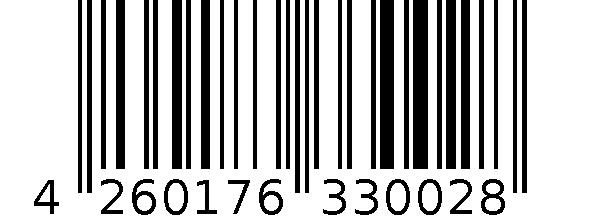 Йодис Артроактив гельПРОДУКТ: ''Йодис Артроактив гель'' (''JodisARTHROAktiv-Gel'')   СОСТАВ: (номер рецептуры 1018990):  58,26%-Aquademin.7,00%- EXTRAPONE BIRCH7,00%- EXTRAPONE HORSE CHESSNUT20,00%- Ethanol 96% ( Bitrex  tert-Butanol)6,25%- ''JODIS-CONCENTRATE''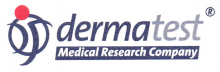 0,12%- EUXYL K 100	0,55%- PIONIER® NP37 K(POLACRIL 40)0,82%-TRIETHANOLAMINCAREВсе составляющие геля имеют всемирную сертификацию «INCI»  -  полное разрешение на использование в косметологическом производстве.Фирмой ''dermatest'' (Германия), имеющей государственную регистрацию продуктов косметологии и питания, при применении ''Йодис Артроактив гель '' получены положительные результаты.''Йодис Артроактив гель'' полностью соответствует всем требованиям, предъявленным к  косметологической продукции и не представляет опасности для здоровья человека при его использовании, хранении и транспортировке.НАЗНАЧЕНИЕ:Для ухода за мышечными тканями и суставами."Йодис Артроактив гель" - снимает напряжение и расслабляет мышцы и суставы, после нагрузок, активирует кровоснабжение суставов. Обладает регенерирующим эффектом.ПОКАЗАНИЯ К ПРИМЕНЕНИЮ: Этот липидосодержащий гель является особенно эффективным сразу после появления боли в мышцах или суставах.СПОСОБ ПРИМЕНЕНИЯ: ''Йодис Артроактив гель  '' наносят на места боли аппликациями - 4 раза в день.Актуальное количество крема в расчете на норму человеческого тела -  33,33 мг/кг за одно применение.СРОК ГОДНОСТИ: Три года без вскрытия. Три месяца после первого вскрытия тубы. Первое вскрытие наступает после удаление алюминиевой фольги з горлышка тубы.УСЛОВИЯ ХРАНЕНИЯ:  Крем  хранить при комнатной температуре, избегать прямого солнечного света. УПАКОВКА:   Тубы объемом 125 мл с завинчивающейся крышкой, признана  пригодной для предполагаемой цели продаж.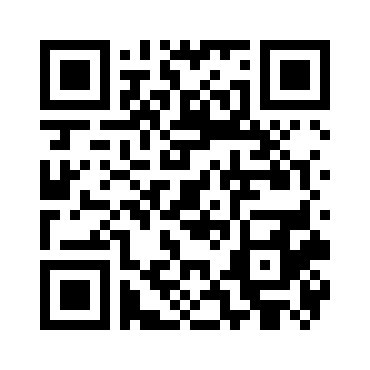 ПРОИЗВОДИТЕЛЬ:	Jodis e.K.Hohenweg, 21, D – 21220 Наш сайт:  www.jodis.ua        http://jodis.deТел.:________________________________________________________________          E-mail:______________________________________________________________АННОТАЦИЯЙодис Артроактив гельПРОДУКТ: ''Йодис Артроактив гель'' (''JodisARTHROAktiv-Gel'')   СОСТАВ: (номер рецептуры 1018990):  58,26%-Aquademin.7,00%- EXTRAPONE BIRCH7,00%- EXTRAPONE HORSE CHESSNUT20,00%- Ethanol 96% ( Bitrex  tert-Butanol)6,25%- ''JODIS-CONCENTRATE''0,12%- EUXYL K 100	0,55%- PIONIER® NP37 K(POLACRIL 40)0,82%-TRIETHANOLAMINCAREВсе составляющие геля имеют всемирную сертификацию «INCI»  -  полное разрешение на использование в косметологическом производстве.Фирмой ''dermatest'' (Германия), имеющей государственную регистрацию продуктов косметологии и питания, при применении ''Йодис Артроактив гель '' получены положительные результаты.''Йодис Артроактив гель'' полностью соответствует всем требованиям, предъявленным к  косметологической продукции и не представляет опасности для здоровья человека при его использовании, хранении и транспортировке.НАЗНАЧЕНИЕ:Для ухода за мышечными тканями и суставами."Йодис Артроактив гель" - снимает напряжение и расслабляет мышцы и суставы, после нагрузок, активирует кровоснабжение суставов. Обладает регенерирующим эффектом.ПОКАЗАНИЯ К ПРИМЕНЕНИЮ: Этот липидосодержащий гель является особенно эффективным сразу после появления боли в мышцах или суставах.СПОСОБ ПРИМЕНЕНИЯ: ''Йодис Артроактив гель  '' наносят на места боли аппликациями - 4 раза в день.Актуальное количество крема в расчете на норму человеческого тела -  33,33 мг/кг за одно применение.СРОК ГОДНОСТИ: Три года без вскрытия. Три месяца после первого вскрытия тубы. Первое вскрытие наступает после удаление алюминиевой фольги з горлышка тубы.УСЛОВИЯ ХРАНЕНИЯ:  Крем  хранить при комнатной температуре, избегать прямого солнечного света. УПАКОВКА:   Тубы объемом 125 мл с завинчивающейся крышкой, признана  пригодной для предполагаемой цели продаж.ПРОИЗВОДИТЕЛЬ:	Jodis e.K.Hohenweg, 21, D – 21220 Наш сайт:  www.jodis.ua        http://jodis.deТел.:________________________________________________________________          E-mail:________________________________________________________________